НАРУЧИЛАЦКЛИНИЧКИ ЦЕНТАР ВОЈВОДИНЕул. Хајдук Вељкова бр. 1, Нови Сад(www.kcv.rs)ОБАВЕШТЕЊЕ О ЗАКЉУЧЕНОМ УГОВОРУ У ПОСТУПКУ ЈАВНЕ НАБАВКЕ БРОЈ 364-18-OВрста наручиоца: ЗДРАВСТВОВрста предмета: Опис предмета набавке, назив и ознака из општег речника набавке: Набавка кревета са припадајућим ормарићима за потребе Клиничког центра Војводине33100000 – медицинска опремаУговорена вредност: без ПДВ-а 17.291.595,00 динара, односно 19.498.514,50 динара са ПДВ-омКритеријум за доделу уговора: најнижа понуђена цена.Број примљених понуда: 2Понуђена цена: Највиша:  17.291.595,00 динараНајнижа:  14.532.000,00 динараПонуђена цена код прихваљивих понуда:Највиша:  17.291.595,00 динараНајнижа:  17.291.595,00 динараДатум доношења одлуке о додели уговора: 28.02.2020.Датум закључења уговора: 21.04.2020.Основни подаци о добављачу:Заједничка понуда „AB trade“ д.о.о. ул.Билећка бр.14, Београд и „PTM“ д.о.о. ул. Стојана Новаковића бр. 51, ШабацПериод важења уговора: до дана до када добављач у целости испоручи и монтира добра, тј. гарантни рок престане да важи.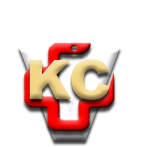 КЛИНИЧКИ ЦЕНТАР ВОЈВОДИНЕАутономна покрајина Војводина, Република СрбијаХајдук Вељкова 1, 21000 Нови Сад,т: +381 21/484 3 484, e-адреса: uprava@kcv.rswww.kcv.rs